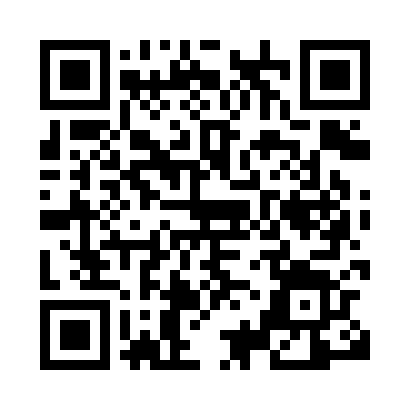 Prayer times for Altenhammer, GermanyWed 1 May 2024 - Fri 31 May 2024High Latitude Method: Angle Based RulePrayer Calculation Method: Muslim World LeagueAsar Calculation Method: ShafiPrayer times provided by https://www.salahtimes.comDateDayFajrSunriseDhuhrAsrMaghribIsha1Wed3:275:471:085:098:3010:402Thu3:245:451:085:108:3210:433Fri3:215:431:085:118:3310:454Sat3:175:411:085:118:3510:485Sun3:145:401:075:128:3610:516Mon3:115:381:075:128:3810:547Tue3:085:361:075:138:3910:578Wed3:055:351:075:138:4110:599Thu3:015:331:075:148:4211:0210Fri2:585:321:075:158:4411:0511Sat2:555:301:075:158:4511:0812Sun2:525:291:075:168:4611:1113Mon2:515:271:075:168:4811:1414Tue2:515:261:075:178:4911:1615Wed2:505:241:075:178:5111:1616Thu2:505:231:075:188:5211:1717Fri2:495:221:075:188:5311:1718Sat2:495:201:075:198:5511:1819Sun2:485:191:075:198:5611:1920Mon2:485:181:075:208:5711:1921Tue2:475:171:075:218:5911:2022Wed2:475:161:085:219:0011:2023Thu2:475:151:085:229:0111:2124Fri2:465:141:085:229:0211:2225Sat2:465:121:085:229:0411:2226Sun2:465:121:085:239:0511:2327Mon2:455:111:085:239:0611:2328Tue2:455:101:085:249:0711:2429Wed2:455:091:085:249:0811:2430Thu2:445:081:085:259:0911:2531Fri2:445:071:095:259:1011:26